Temat: Uroczystość patriotyczna z okazji 104 rocznicy odzyskania niepodległości- 11 listopada 1918 r.Data: 10 listopada 2022 r.Cele uroczystości: Kształtowanie postawy szacunku do historii naszego kraju, symboli narodowych, Właściwego zachowania podczas uroczystości,Poszerzanie wiedzy na temat własnej ojczyzny, Doskonalenie umiejętności artystycznych.Do realizacji uroczystości wykorzystano sprzęt zakupiony w ramach projektu „Laboratoria przyszłości”  tj. :aparat fotograficzny, mikroport i kolumna nagłaśniającej wraz z mikrofonem.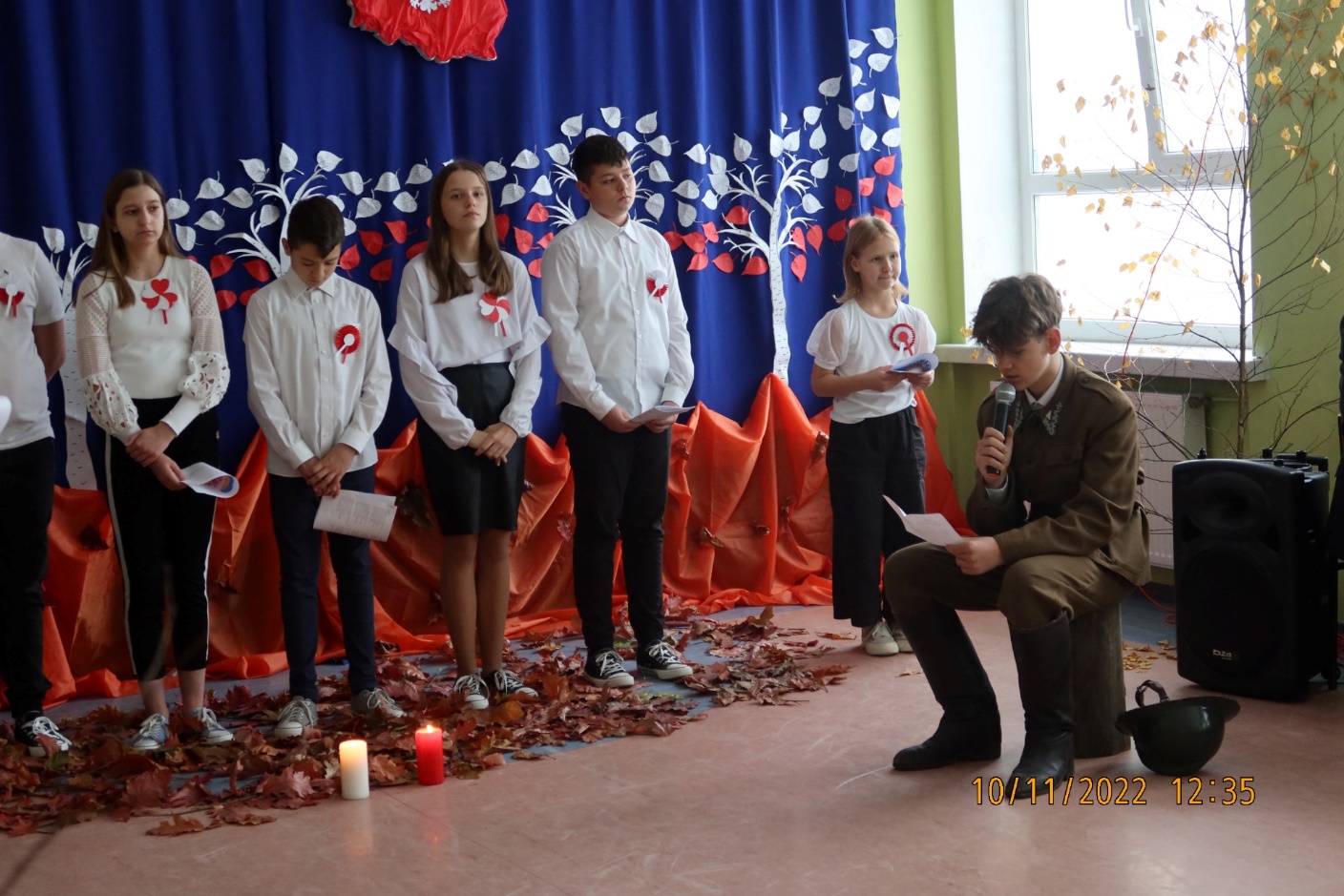 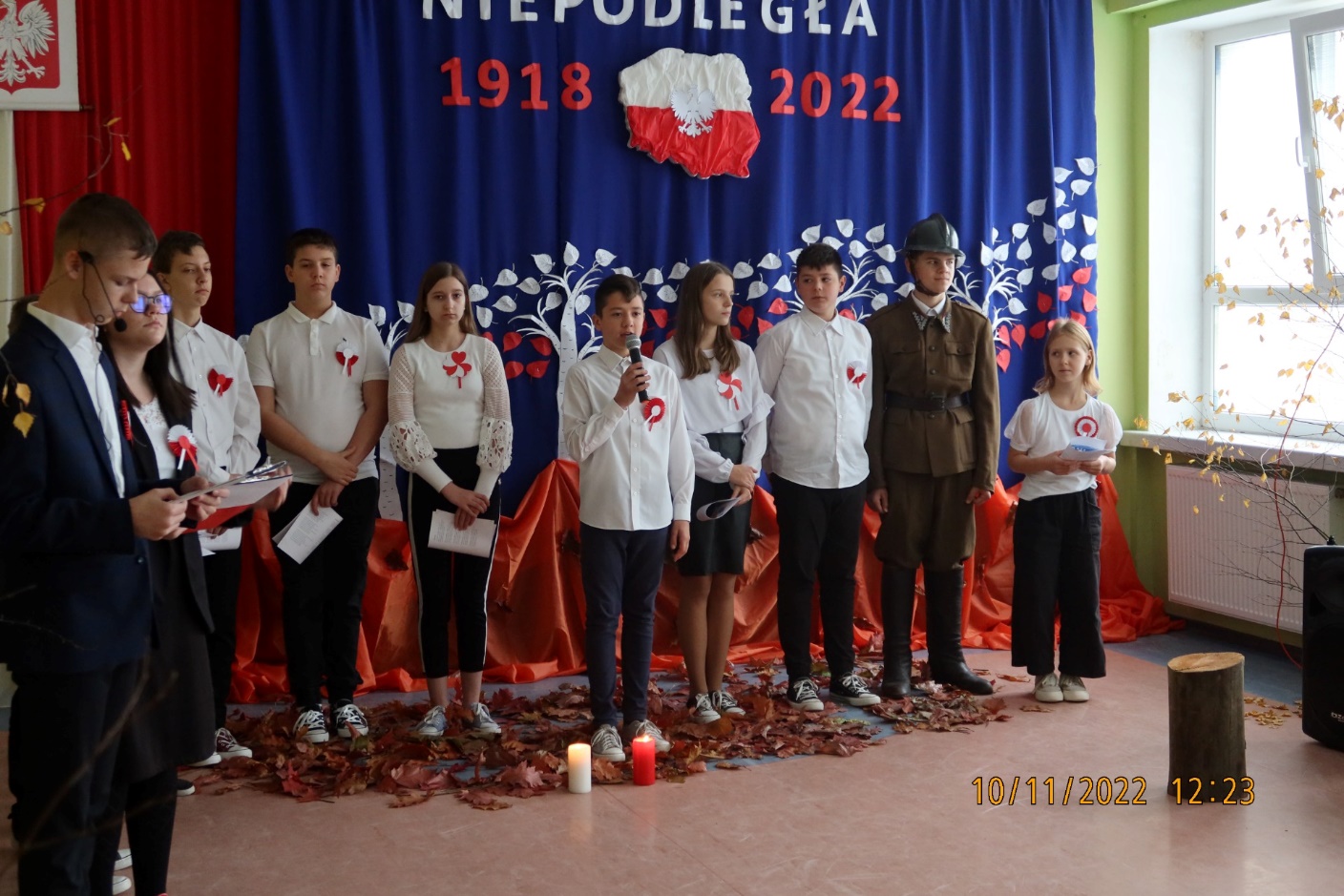 